Занятия учителя-дефектолога для старшей группыТема: «Комнатные растения»Посмотрите на картинки. Что это? Какие это растения (комнатные) Почему их так называют? Из каких частей они состоят? (корень, стебель, листья, бутоны, цветы) В чём растут комнатные цветы? 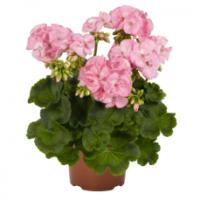 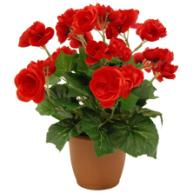 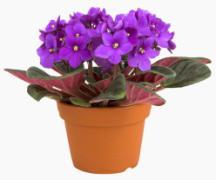 Герань                                                       Бегония                                    ФиалкаПосмотри на картинки и расскажи, как сажают комнатные растения, как ухаживают.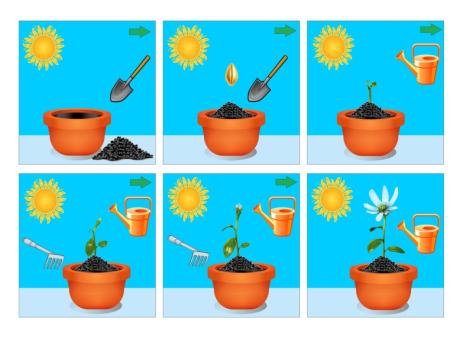 Назови ласково: корень, стебель, лист, бутон, цветок.Собери картинку. Распечатать и разрезать по линиям. 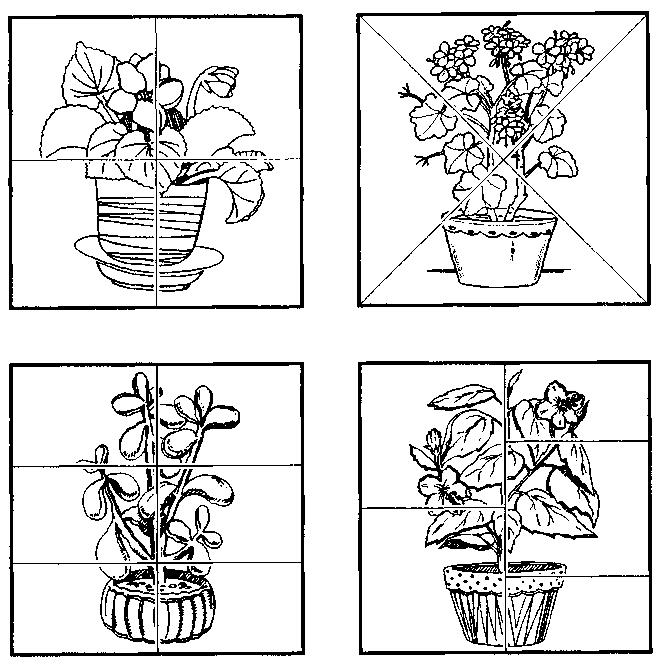 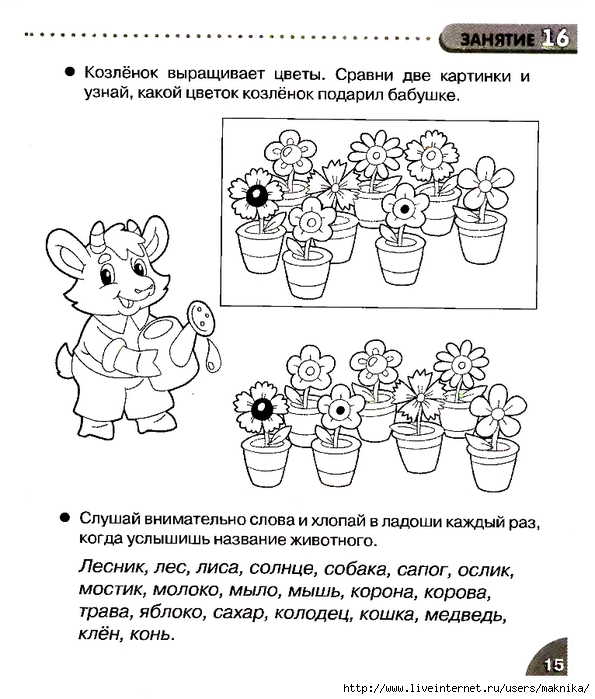 Тема: «Май – последний месяц весны»Загадка.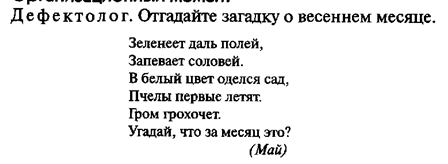 Разберите каждую строчку стихотворения. Что она означает. 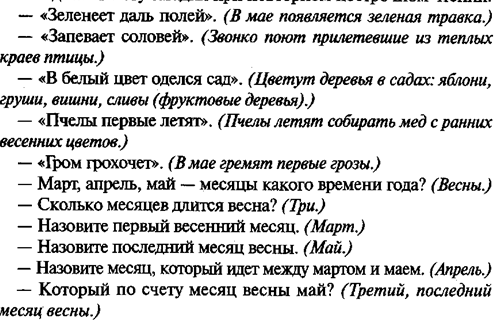 Назови признаки весны по картинкам: Солнце светит весной ярче и греет. День длинней, а ночь короче. Прилетают птицы из тёплых краёв и вьют гнёзда. Просыпаются насекомые. На деревьях набухают почки. Трава зеленеет. 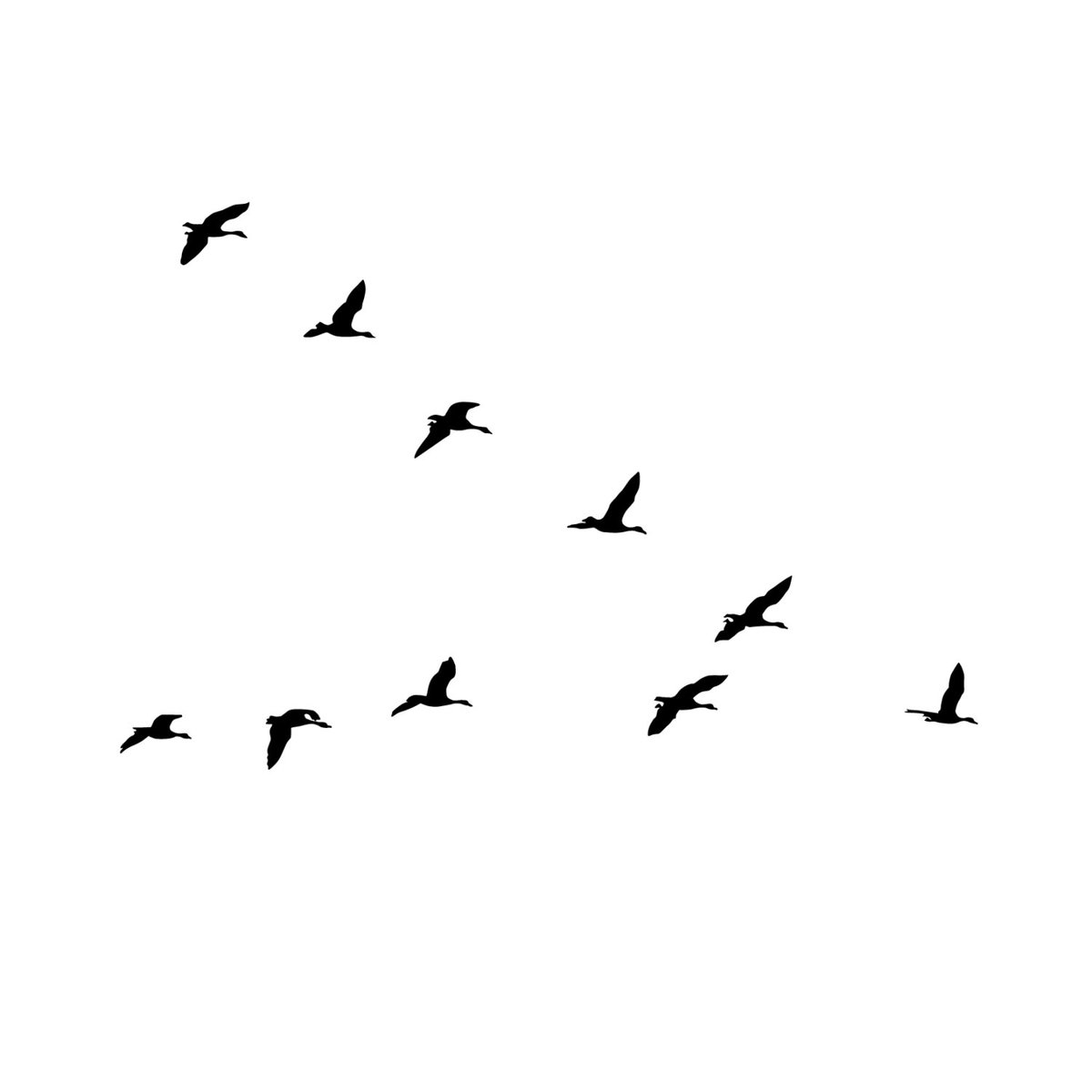 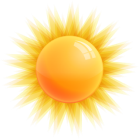 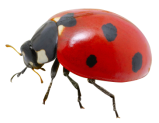 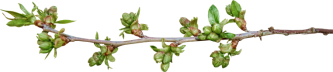 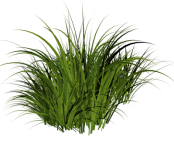 Нарисуй по точкам и раскрась.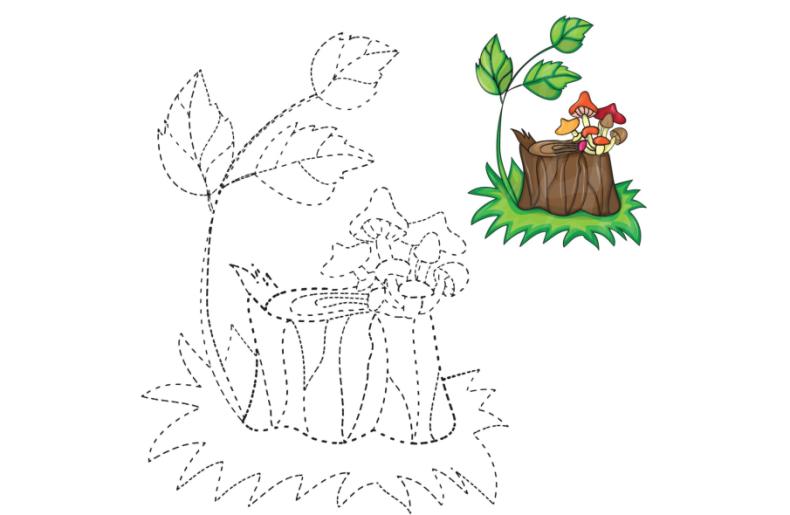 